													Employment Application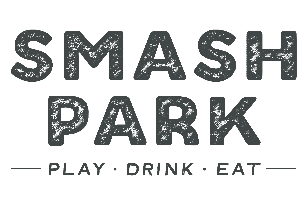 Programs, services and employment are equally available for everyone.  Please inform Human Resources if you require reasonable accommodation for the application or interview.  Applicant Data (please print clearly)First Name, Middle Name, Last Name: _______________________________________________________________________Address: _________________________________ City: __________________________ State: ________ Zip: ______________Phone: ________________________________________ Email: ___________________________________________________Date Available to Start: __________________________________ Desired Wage_____________________________________If you are under 18 years of age, can you provide a Work Permit?           Yes            No   If no, please explain: ________________Are you legally allowed to work in the United States?           Yes            No	Social Security Number: _________________Type of Employment Desired:             Full-Time               Part-Time              Temporary             Seasonal Have you ever worked for this company?            Yes            No   If yes, when? _________________________________________Name & Location of High School: ______________________________________________ Did you Graduate? ______________Name & Location of College: __________________________________________________ Years Attended:  _______________Degrees Completed: _____________________________________________Other Subjects Studied: ______________________Trade, Business or Correspondence School: _____________________________________ Years Attended:  ________________Subjects Studied: __________________________________________________________ Did you Graduate? __________________________________________________________________________________________________________________________________________________________________________________________________________________________________________________________________________________________________________________________________________________________________________________________________________________________________________________________________________________________________________________________________________________“I certify that the facts contained in this application are true and complete to the best of my knowledge, and I understand that, if employed, falsified statements on this application shall be grounds for dismissal.  I authorize investigation of all statements contained herein and the references and employers listed above to give you any and all information concerning my previous employment and any pertinent information they may have personal or otherwise, and release the company from all liability for any damage that may result from utilization of such information.  I also understand and agree that no representative of the company has any authority to enter into any agreement for employment for any specified period of time, or to make any agreement contrary to the foregoing, unless it is in writing and signed by an authorized company representative.  This waiver does not permit the release or use of disability related or medical information in a manner prohibited by the Americans with Disabilities Act (ADA) and other relevant federal and state laws.”Signature of Applicant ________________________________________________ Date ________________________________Position Applying For:Date of Application (Month/Day/Year)                /                  /How/Where did you learn about this position?Date of Interview (Month/Day/Year)                /                  /Education HistorySummarize Your Special Skills or QualificationsPrevious Employment (begin with most recent position)Dates of Employment:	From __/__/__		To __/__/__		Positions Held: _____________________________Company Name: ___________________________________ Address: ____________________________________________City: _______________________________State: _________________________Zip: ________________________________Supervisor Name: ______________________________ Title: ________________________ Phone Number: _____________Responsibilities: __________________________________________________________________________________________________________________________________________________________________________________________________________Starting Salary and Title: ______________________________ Ending Salary and Title: _______________________________Reason for Leaving: _________________________________________________________________________________________________________________________________________________________________________________________________________May we contact this employer for a reference?             Yes               No  Dates of Employment:	From __/__/__		To __/__/__		Positions Held: _____________________________Company Name: ___________________________________ Address: ____________________________________________City: _______________________________State: _________________________Zip: ________________________________Supervisor Name: ______________________________ Title: ________________________ Phone Number: _____________Responsibilities: __________________________________________________________________________________________________________________________________________________________________________________________________________Starting Salary and Title: ______________________________ Ending Salary and Title: _______________________________Reason for Leaving: _________________________________________________________________________________________________________________________________________________________________________________________________________May we contact this employer for a reference?             Yes               No  Dates of Employment:	From __/__/__		To __/__/__		Positions Held: _____________________________Company Name: ___________________________________ Address: ____________________________________________City: _______________________________State: _________________________Zip: ________________________________Supervisor Name: ______________________________ Title: ________________________ Phone Number: _____________Responsibilities: __________________________________________________________________________________________________________________________________________________________________________________________________________Starting Salary and Title: ______________________________ Ending Salary and Title: _______________________________Reason for Leaving: _________________________________________________________________________________________________________________________________________________________________________________________________________May we contact this employer for a reference?             Yes               No  